Pöttinger EXPERT 75 Neues ISOBUS Terminal mit Ein-Hand-BedienungMit der neuen Terminal-Generation hat der Landwirt auch an langen Arbeitstagen alles perfekt im Griff. Das neue EXPERT 75 - ISOBUS Terminal von Pöttinger überzeugt durch einfache, intuitive Bedienung und hohen Komfort. Das neue Terminal ist als Ein-Hand-Bedienung konzipiert: Eine Griffleiste sorgt für guten Halt, die Bedientasten sind doppelreihig an der rechten Seite angeordnet und können dadurch leicht mit einer Hand betätigt werden. Bedienelemente wie Touchscreen und Scrollrad mit Bestätigungstaste erleichtern zusätzlich das Arbeiten am Feld. Dank der kompakten Größe und des robusten, modernen Kunststoffgehäuses gibt es viele Möglichkeiten der Positionierung und das Sichtfeld wird nicht eingeschränkt. Das neue ISOBUS Terminal verfügt über ein übersichtliches 5,6“ Farbdisplay mit hohem Ablesewinkel und Tastenbeleuchtung (Nachtfahrmodus), sodass bei direkter Sonneneinstrahlung, im Einsatz bei Nacht und aus jedem Betrachtungswinkel eine gute Lesbarkeit sichergestellt ist.Integrierte Lautsprecher und ein USB 2.0 Anschluss mit Schutzkappe runden das multifunktionale Bedienterminal ab.Das neue EXPERT 75 mit den ISOBUS Funktionen UT und AUX ist universell für den kompletten ISOBUS Maschinenpark (unabhängig vom Herstellerfabrikat) einsetzbar.Bildvorschau:https://www.poettinger.at/de_at/Newsroom/Pressebild/3939Weitere druckoptimierte Bilder: http://www.poettinger.at/presse 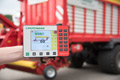 Das neue, formschöne Terminal EXPERT 75